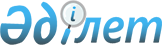 Об объявлении чрезвычайной ситуации природного характера
					
			Утративший силу
			
			
		
					Решение акима города Семей Восточно-Казахстанской области от 4 апреля 2018 года № 4. Зарегистрировано Управлением юстиции города Семей Департамента юстиции Восточно-Казахстанской области 10 апреля 2018 года № 5-2-163. Утратило силу решением акима города Семей Восточно-Казахстанской области от 26 июля 2018 года № 7
      Сноска. Утратило силу - решением акима города Семей Восточно-Казахстанской области от 26.07.2018 № 7 (вводится в действие со дня его первого официального опубликования).

      Примечание РЦПИ.

      В тексте документа сохранена пунктуация и орфография оригинала.
      В соответствии с подпунктом 13) пункта 1 статьи 33 Закона Республики Казахстан от 23 января 2001 года "О местном государственном управлении и самоуправлении в Республике Казахстан", статьей 48 и подпунктом 2) пункта 2 статьи 50 Закона Республики Казахстан от 11 апреля 2014 года "О гражданской защите", постановлением Правительства Республики Казахстан от 2 июля 2014 года № 756 "Об установлении классификации чрезвычайных ситуаций природного и техногенного характера", и протоколом заседания комиссии города Семей по предупреждению и ликвидации чрезвычайных ситуаций от 29 марта 2018 года № 2, аким города Семей РЕШИЛ:
      1. Объявить чрезвычайную ситуацию природного характера местного масштаба на территории города Семей Восточно – Казахстанской области.
      2. Руководителем ликвидации чрезвычайной ситуации назначить заместителя акима города Семей Ушакова Н. Н. и поручить провести соответствующие мероприятия, вытекающие из данного решения.
      3. Контроль за исполнением настоящего решения оставляю за собой.
      4. Настоящее решение вводится в действие со дня первого официального опубликования и распространяется на отношения, возникшие с 29 марта 2018 года.
					© 2012. РГП на ПХВ «Институт законодательства и правовой информации Республики Казахстан» Министерства юстиции Республики Казахстан
				
      Аким города Семей 

Е. Салимов
